Fitter, Schöner, SchlankerMit der 21 Tage Stoffwechselkur Gesund, effektiv, nachhaltig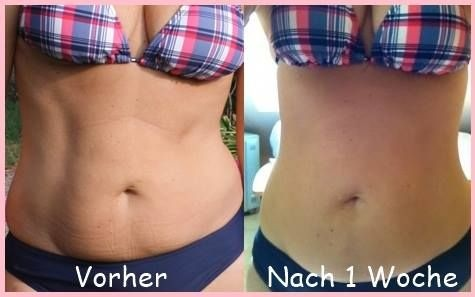 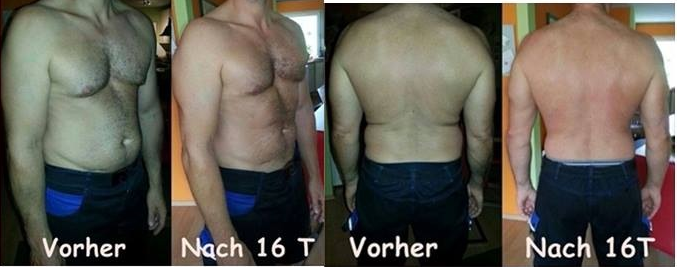                		        Jetzt auch HIER                               Alle Infos hier oder 0170 5767838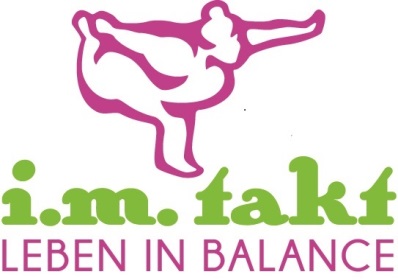   Mobile Massagen - Gesundheitsberatung